>.  1. Administrivia1.a Roll CallMeeting starts at 2:42 p.m. EDT. The participants identified in table 1 were noted.Quorum was achieved. 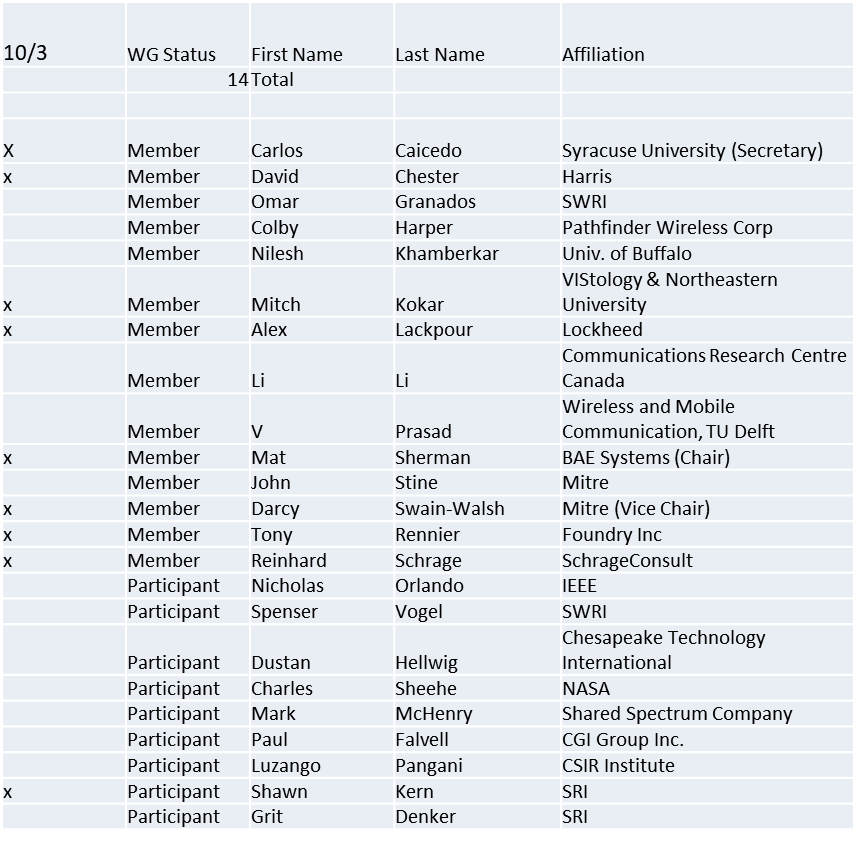 Table 11.b.  Approval of AgendaMotion to approve Agenda from 5-17-0025-00Adopted by unanimous consent1.c.  Patent slides / Notes on status Patents related slides were presented, no issues came forward1.d. Approval of recent minutesMotion to approve WG minutes contained in 5-17-0022-00 and 5-17-0024-01Mover:  CarlosSecond: DarcyVote:  Adopted by UC2. Status on 1900.5.1PAR Extension request (for 2 years) was approved3.   Status of 1900.5.2PAR to add Schema ready to roll but waiting for Revcom approval of 1900.5.2 firstOn Revcom agenda for Dec 54. Review of other 1900 activities (1900.1, Leadership meeting etc)No leadership meetingsReceived bill for March DySPAN-SC meetingIs it time to revisit the 1900.5 architecture? Ad Hoc discussions?  Discussion ad-hoc at the end of this meetingOther activities?  1900.5.2 amendment for Schema5. 1900.5 marketing inputsStandards paper in processCommunications Magazine2 papers – 1900.5.1 and 1900.5.2Aiming for Standards supplement of the magazineDARPA Spectrum Challenge?    PM(Paul Tilghman) pitch WInnForumInterest in Commercial overlapOpportunistic use of commercial spectrum / networks6. 1900.5 meeting planning and review07 November 2017  @ 2:30 p.m. EDTAd Hocs?1900.1 (add on 11/7/17)Plan Face to Face in January 9-10?Host:  Harris Corp in Melbourne, FLAttendee poll:  David Chester, Mitch Kokar (if 9/10), Reinhard, Tony Rennier, Mat ShermanMeeting platform Continue with GoToMeeting7. AoBAd-hocReview of 1900.5 architecture8. AdjournMeeting ends at 3:35 p.m. EDT and transitions to an ad-hoc to discuss revisions to the 1900.5 architecturean Working GroupIEEE DYSPAN-SC 1900.5TitleMeeting minutes 0215 for P1900.5 Monthly Meeting – October 3, 2017DCN5-17-0027-00-minsDate Submitted11/6/2017Source(s)Carlos  Caicedo (Syracuse University)     email:     ccaicedo@syr.edu    AbstractMinutes for IEEE 1900.5 meeting (electronic) held on October 3 / 2017NoticeThis document has been prepared to assist the IEEE DYSPAN-SC. It is offered as a basis for discussion and is not binding on the contributing individual(s) or organization(s). The material in this document is subject to change in form and content after further study. The contributor(s) reserve(s) the right to add, amend or withdraw material contained herein.ReleaseThe contributor grants a free, irrevocable license to the IEEE to incorporate material contained in this contribution, and any modifications thereof, in the creation of an IEEE Standards publication; to copyright in the IEEE’s name any IEEE Standards publication even though it may include portions of this contribution; and at the IEEE’s sole discretion to permit others to reproduce in whole or in part the resulting IEEE Standards publication. The contributor also acknowledges and accepts that IEEE DYSPAN SC may make this contribution public.Patent PolicyThe contributor is familiar with IEEE patent policy, as outlined in Section 6.3 of the IEEE-SA Standards Board Operations Manual <http://standards.ieee.org/guides/opman/sect6.html#6.3> and in Understanding Patent Issues During IEEE Standards Development <http://standards.ieee.org/board/pat/guide.html>.